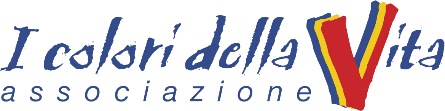 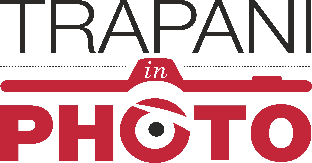 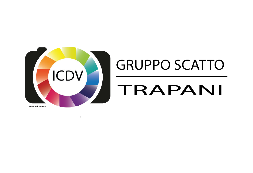 PREMIO PORTFOLIO 2021Domenica 21 novembre 2021 - Calendario Lettura Portfolioore 9.30 Accoglienza partecipantiore 10.00 - 12.30 / 15.30 - 17.00 Lettura portfolioore 17.00 - 18.45 Riunione giuriaore 19.00 PremiazioneRegolamento1.	L'Associazione “I Colori della Vita” organizza, nell’ambito della manifestazione TrapanInPhoto, il Concorso Premio Portfolio 2021 aperto a tutti i fotografi e fotoamatori. Le letture portfolio sono un’opportunità per sottoporre i propri lavori fotografici ad alcuni tra i massimi esperti nazionali. Noti critici e fotografi si alterneranno nella visione delle singole opere fotografiche e saranno a disposizione per fornire un parere critico, consigli, suggerimenti di carattere tecnico, artistico, editoriale. La Lettura si svolgerà presso il Complesso Monumentale di San Domenico (Piazza San Domenico) secondo il calendario su descritto. I lettori che presenzieranno sono:Franco Carlisi - Direttore di “Gente di Fotografia”, Tano Siracusa - Fotografo, Roberto Strano - Fotografo, Matteo Biatta - Fotografo.2.	Sono ammessi alle letture fino ad un massimo di due (2) portfolio fotografici per Autore, senza limite di numero né di formato delle foto che lo compongono (è comunque consigliabile presentare da 8 a 20 stampe). Il tema dei portfolio è libero. Ogni portfolio potrà essere sottoposto, al massimo, a due (2) sessioni di lettura, ciascuna della durata massima di 20 minuti. Sarà accettata qualunque tecnica di ripresa e procedimento di stampa su qualsiasi supporto. Non sono ammesse diapositive e file digitali ancorché presentati da attori muniti dell’attrezzatura necessaria.3.	I portfolio devono essere presentati direttamente dall’Autore, che ne detiene i diritti e che è considerato responsabile dei contenuti delle proprie immagini nel rispetto delle vigenti normative in materia.4.	Per partecipare, l’Autore può iscriversi on-line entro le ore 24:00 del giorno 19 novembre 2021, utilizzando il modulo allegato al presente Regolamento e inviandolo, corredato di fotocopia della ricevuta di avvenuto pagamento, all’indirizzo segreteria@icoloridellavitatp.it . Tale modalità permette di indicare due (2) preferenze tra i Lettori indicati al punto 1 che andranno a costituire gli elenchi di lettura. L'assegnazione dei lettori avverrà per ordine cronologico di iscrizione. Qualora l'autore non indichi i nomi 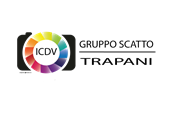 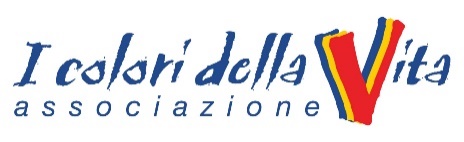 dei lettori a cui presentare il proprio portfolio o siano già stati esauriti i post disponibili per il lettore scelto o in caso di assenza del lettore prescelto, l'Associazione si riserva di assegnare un lettore tra quelli ancora disponibili. È inoltre possibile presentare il modulo di iscrizione alla Lettura portfolio il giorno stesso entro le ore 10.00 rivolgendosi, presso la sede dell’evento, ai responsabili di Segreteria. (N.B. In tal caso non è prevista alcuna espressione di preferenza riguardante i Lettori, che verranno impiegati in relazione alla disponibilità e negli orari liberi da prenotazioni).La quota di partecipazione è fissata in euro 15,00 per ciascun portfolio e dà diritto a tre (3) letture.Per gli Autori che si iscrivono on-line, il pagamento dovrà essere effettuato tramite bonifico bancario, intestato a: Associazione "I Colori della Vita" - Via Milo, n. 26 - 91100 Trapani, IBAN: IT-84-Z-01030-81850- 000001373146.Per coloro che si iscrivono la mattina stessa dell’evento, la quota dovrà essere corrisposta, nell’orario stabilito, direttamente ai responsabili di Segreteria.Il numero dei partecipanti sarà limitato alla copertura dei tempi di lettura prestabiliti.L’assenza dell’Autore alla Lettura non dà diritto al rimborso della quota di iscrizione.5.	Per la partecipazione di Autori minorenni è richiesta l’autorizzazione sottoscritta da un genitore/tutore.6.	Al termine della sessione di lettura pomeridiana la Giuria premierà il portfolio ritenuto più meritevole fra gli autori che avranno depositato i loro lavori per la valutazione. Il giudizio della giuria è inappellabile.1° premio [1]: cavalletto Manfrotto del valore di €200.00 offerto da Fotogrammi.Altri premi potranno essere conseguiti da eventuali distinzioni di merito, a discrezione dell’organizzazione.[1]   L’assegnazione dei premi è subordinata al raggiungimento del numero minimo di 5 partecipanti.7.	La partecipazione al concorso implica la completa e incondizionata accettazione del presente regolamento. La manifestazione si concluderà con la premiazione, prevista alle ore 19.00 del giorno 21 novembre 2021.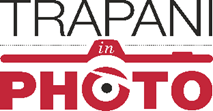 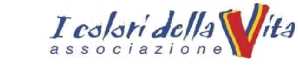 LETTURA PORTFOLIO 2021Scheda IscrizioneNome	 Cognome	Luogo e data di nascita	Indirizzo	Professione	Città	 Cap	Tel	 E-mail……………………………………………………………………….N. Portfolio (Iscrizione Lettura Portfolio € 15,00 Cad.) ………….Preferenze Lettori1.	2.	Il sottoscritto dichiara di possedere i diritti d'autore delle immagini e le liberatorie dei soggetti ritratti nei propri lavori. Dichiara inoltre di essere l’unico responsabile del contenuto delle immagini che compongono il proprio portfolio.DataFirma	Si autorizza il trattamento e la comunicazione dei dati personali ai sensi del D.lg. 196/2003 per le finalità strettamente connesse alla manifestazione.Si autorizza l'eventuale pubblicazione delle immagini sul sito dell’Associazione “I Colori della Vita” www.icoloridellavitatp.it e/o su carta stampata e/o su media digitali esclusivamente per scopi finalizzati al concorso, sollevando gli organizzatori da ogni responsabilità.Firma	